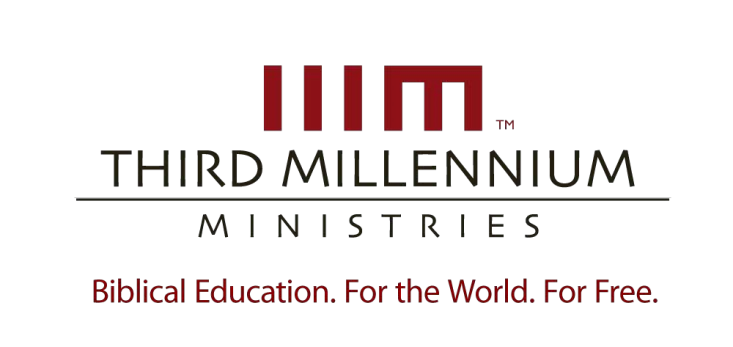 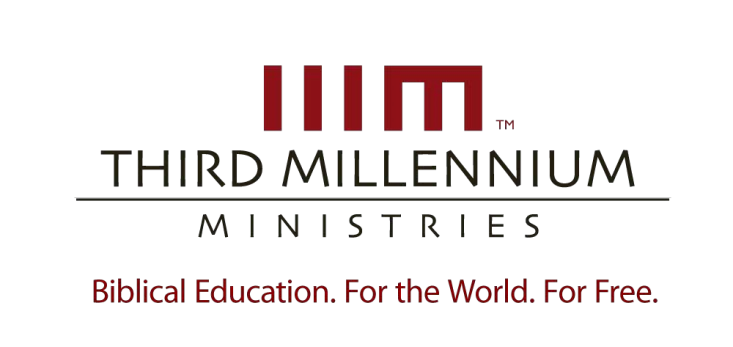 Essay Questions Why should we have confidence in the traditional view that the apostle John wrote the book of Revelation? Give reasons for dating Revelation during the time of Nero and reasons for dating Revelation during the time of Domitian. Who was John’s audience for the book of Revelation, and what was his purpose in writing? Explain the biblical doctrine of eschatology. What is the biblical concept of covenant? How did the apostle John fulfill the role of prophet in the book of Revelation? What are some reasons why the book of Revelation fits in the genre of prophecy? What is biblical apocalyptic literature? Essay Questions What were the offers of blessing John delivered to Jesus’ faithful followers? What were the threats of curses John expressed against those who were disloyal to Jesus? To whom did John address the book of Revelation, and what was his purpose in writing? What are the four central visions found in Revelation? How did John’s vision of Christ apply to the seven churches? Describe John’s vision of coming events and his main emphasis in this section. What is the primary focus of John’s vision of the Great Prostitute? What did the Wife of the Lamb represent and how did this vision encourage John’s audience? Explore the four common strategies for applying the book of Revelation, including the advantages and disadvantages of each. Discuss the integrated strategy for applying the book of Revelation. Why is this strategy useful?  Essay Questions Describe God’s kingship as the suzerain over all creation. Describe Christ’s kingship as God’s vassal or servant king. How did God demonstrate his benevolence in the Old Testament? How did God demonstrate his benevolence in the New Testament? How did God demonstrate his benevolence to his people in the book of Revelation? Why is perseverance an expression of loyalty to God? Why are we supposed to express our loyalty to God in worship? What are the consequences that result from loyalty and disloyalty to God? 